Curriculum Vitae   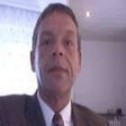 Name: John CassidyAddress: Obere Bühlstrasse 21, 8700 Kuesnacht (ZH), Switzerland.Telephone: +41 (0) 78 769 17 97Email: sean@jdcassidy.euWebsite : www.jdcassidy.euNationality: EU  Date of birth: 07.11.1957Education / University: Leaving Certificate; B.SC (Computer Science) - University College Dublin: 1978-81Amdahl: Advanced CP Internals – Copenhagen - 1986 Languages: English, French, German, DutchProfessional areas of competence: 	    	Linux Engineering Design und Tuningz/OS, z/VM, z/Linux Systems Engineering z/OS WebSphere  Installation, WAS Tuning, Web-enabling via CTG IBM HTTP Web server trouble shooting, Installation and supportz/OS Tuning and supportVM and VSE (AF,SP,XA and ESA) conversionsSource change management (CA-Endevor and Legent) VM/ESA, VSE/ESA to OS/390 (z/OS) conversionsLinux, z/VM, IFL, VM/Linux (SuSEe, Debian, Redhat) Installation and supportz/VM Support , Installation and trouble shooting Peregrine ServiceCenter and Inventory Services ImplementationData-Centre management and supportVM/TPF TPF 3.X, 4.X, TPFCS and associated utilities SNA to TCP/IP conversions NDM / ConnexCICS/VS and CICS/ESA to CICS/TS conversionsAS400 - OS400 Implementation and Tuning (BMC products)Cortex-PDB ConversionsIBM SNA – TCP/IP conversionsLinux z/VM Installation and customisingz/VM Linux (z/Linux) image cloning and propagation  Apache HTTP Server 1.3 / 2.0 Installation, Tuning and Customisation  Merva / WBIFN systems programmingMainframe Systems Integrationz/OS WebSphere and WebSphere Broker.z/OS RDz (Rational).Specialized knowledge:Linux System Design and Performance Tuning. OS/390 2.X, z/OS 1.X, z/OS 2.x, JES2, z/VM, z/Linux, VM/ESA 2.X, VSE/ESA 2.X, Windows NT 4.0, HL Assembler, VSE/DB2 5.X,PL/I, REXX, C++, VTAM, NCP, Netview, Netview/SA, CICS/ESA 3.X, 4.1, CICS/TS 1.3, CICS-DB2 Connections, CICS-IMS Connections. GDPS,  HCD, HCM, .Software AG products: Adabas,  Natural, Natural/Predict. CA: (CA-1, 7, Dynam family) Products, Macro4 Products, Legent ,  BMC products. z/VM, z/VM IFL, REXX, Xedit macros, CMSPipelines, ISPF, S/390 Assembler, SCLM. VM:Secure, VM:Batch, VM:Backup, VM:Spool. Swift X25, Swift NET (Merva, ST400, IFT, Alliance, Telex).Software AG  - Adabas / Natural, Candle Products. OS/2 Warp, 3270 Connectivity, PCOMM, TN3270, Telnet and 3780 BSC/RJE, 3770 SNAC/RJE, 3270 SNA, and 5250 SNA configuration. MERVA/ESA Maintenance, customising and MQ-connectivity.Merva/ESA queue and Routing table Maintenance.GCS, PVM, RSCS, TCP/IP, TSO, CMS. MS Products, HTML, Java Script, Linux configuration / Tuning (CVS/RPC) - Debian, Red Hat and Suse, RPM building.  VM conversions - all levels. Compuware products. CICS/DB2 Installation and Tuning. MP3000, AS/OS 400. VM/TPF, MPLF, Virtual Systems VPARS and VTAPE, VM/TPF debugging and Dump analysis, JCL_Management with ASG-CORTEX-PDB. PVCS Dimensions 7.0 and SCM. CICS Transaction Gateway, WebSphere, 3.5 / 4.0. Enterprise Java Beans (EJB) and Java Developers Kit. Candle – Omegamon, OMEGAMON/XE (CICS, MVS, SysPlex).Capacity and Performance Measurement.WebSphere 4.0-6.X.  HTML / XML. Apache HTTP Server 2.x / 3.0. AS400 BMC PSL (KM) authorship and Tuning. Fun - T3 Flex-ES, UMX and Hercules S390 – Z-Series emulation.WebSphere Application Server 4.X – 6.X  Performance monitoring on z/OS 1.X using Introscope, Java Agent and EPA. Linux Automation, Splunk, Bash/Perl scripting, Ansible, Kubernetes.Dezember 2023 – Current IBM Germany (Part-Time)z/OS Systems Programming – Tivoli Advanced Catalog Management - z/OSAugust 2022 - Current IBM Germany (Part-Time) z/OS Systems Programming.z/OS PLA – Proactive Log Analysis. z/OS LOGREC Analysis. z/OS CPM - Customized Proactive Maintenance – APARs Rating.August 2023 – September 2023 EJPD, Berne, SwitzerlandLinux Systems Engineering. HPE ServiceGuard, PostGres.Ansible, GIT, Grafana, Nagios, Kubernetes/K8/Containers.Debian, RHEL, RHEL Satellite, Ubuntu.January 2022 – August 2023 BABS, Berne, SwitzerlandLinux Systems Engineering. HPE ServiceGuard, PostGres.Ansible, GIT, Grafana, Splunk, Nagios, Kubernetes/K8/Containers.Debian, RHEL, Ubuntu.September 2017 – October 2021  BIT, Berne, Switzerlandz/OS Systems Engineering (z/OS 2.3 and 2.4). zLinux (SuSE, Red Hat - RHEL, Debian, Ubuntu) Systems Engineering Design and Tuning und Automation (Ansible, Docker, Kubernetes/K8). Agile.Oracle Systems and Performance Tuning.Conversion of z/OS Adabas/Natural 8.x to Xadata (Oracle, Linux-based).APM  CA-Introscope (z/OS WebSphere). Dynatrace.z/OS DB2 (V11/12) Systems Programming, Tuning and Design.z/VM 6.4/7.2  Systems Programming, Tuning and Design.Beta Systems (B92, B90). Automation - (Ansible, Docker). Agile, Splunk, Bash/Perl scripting.LDAP/OpenLDAP.Technical documentation in German, French and English.March 2015 – September 2017  IBM Research and Development, Boeblingen, GermanyzLinux (Debian, SuSE, Red Hat -RHEL) Systems Engineering Design and Tuning.Automation - (Ansible, Docker, Kubernetes/K8). Agile. Elastic Search.z13, z14  zLinux, z/VM and zKVM Performance (Open-Source Software - OSS) Benchmarking, Stress, Scalability und Comparative Testing. LinuxOne.MySQL, MariaDB, MongoDB, Docker/Container, Apache Spark. Node.js, Python, JAVA, Cassandra, PostGres, Oracle, Perl/Bash.November 2014 -  March 2015   Deutsche Bank Frankfurt / LuxembourgLinux System DesignIBM TWS (Distributed – LUW) Design, Planning, Installation and Rollout.IBM TWS Operational documentation (German / English). Linux Automation.Conversion of z/OS Adabas/Natural 8.x to IBM DB2 (LUW).March 2014 - November 2014    zLinux and Linux Research, Zurich.Linux Systems Architecture and Engineering.August 2009 - March 2014    IBM Business Partner, Frankfurt.z/OS, z/VM, z/VSE Systems Architecture and Engineeringz/Linux Systems Engineering and Architecture.z/PDT  Installation, Tuning and Customising. Tivoli / Omegamon Products: ITCAMS, TEPS Omegamon DE / XE.ITSM 6.1, CICS / MQ / DB2 Monitoring.BMC MainView for CICS and z/OS Planning and Documentation.LDAP/OpenLDAP.z/VM 5.4 to z/VM 6.x migration. Customer conversion of z/OS Adabas/Natural 8.x to IBM DB2 (LUW)Capacity and Performance Measurement.Tivoli Omegamon XE/DE, CMW and CNP Implementation. RACF Role Concept and zSecure Implementation associated Documentation.z/OS Kerberos and SSL Implementation and associated Documentation.z/VM, zVSE and z/OS Systems Programming / Operating Coaching / Training with  associated Documentation.Linux Automation. Perl/Bash. Oracle System and Performance Tuning.z/OS WebSphere and WebSphere Broker Installation, Tuning and Support.z/OS RDz (Rational Developer for z).March 2005 -  July 2009    Reinsurance, Zurichz/OS 1.4 to z/OS 1.6 and z/OS 1.10  conversion with associated subsystems.GDPS 3.4.0 Installation, Tuning and customising. Tivoli / Omegamon Producst: ITCAMS, TEPS Omegamon DE / XE.ITSM 6.1, CICS / MQ / DB2 Monitoring.z/VM 4.4 to z/VM 5.x migration. Capacity and Performance Measurement.Tivoli Omegamon XE/DE, CMW and CNP Implementation. SuSE SLES8-9 migration under z/Linux (z/VM 5.1) from Sun Solaris  / Oracle 9. RACF Role Concept and zSecure Implementation.BMC MainView for DB2 (Planning, Installation and Deployment).z/OS Kerberos and SSL Implementation, associated Documentation.June 2004 -  January 2005    Cable and Wireless, WarringtonOS/390 2.4 to OS/390 2.10 conversion with ISV’s and Applications.OS/390 2.10 to z/OS 1.4 conversion with ISV’s and Applications. CICS/TS 2.2 Installation, Roll-out and Tuning. IBM MQ V5R3 Installation and Performance Tuning. Capacity and Performance Measurement.ISV Installation (CA, BMC, Candle)  Customisation, Tuning and associated Documentation.SuSE Linux SLES8-9 migration under z/Linux (z/VM 5.1) from AIX - RS6000, Win NT – Intel ,  Sun Solaris –   Oracle 9. February 2004 – April 2004   Bank of Ireland , DublinLinux SuSE Systems Design.OS/390 2.10 to z/OS 1.4 Conversion / Preparation.ISV (CA, IBM) Installation, Maintenance and Tuning.IBM MQ 5.3 Installation and Tuning.CICS/TS 1.3 Maintenance and Tuning.October 2003 -  February 2004    Unilog Integrata, Tuebingenz/VM 4.3, z/OS 1.4, VSE/ESA 2.7 Installation and customising, PerformanceTuning running Flex-ES 6.2.15 under RH Linux 9.0. TCP/IP and OSA Express Customisation and Tuning.July 2003 -  September 2003    La Poste, LuxembourgMigration to SuSE SLES8 under z/Linux (z/VM 4.3) from AIX - RS6000, Win NT – Intel, HP-Unix, Sun Solaris.IBM Lotus Domino 6.5 under z/Linux Implementation.Migration planning, all technical Documentation, Performance Tuning and Installation.  z/Linux instance cloning / duplication, automation and Customisation.TCP/IP and OSA Express Customisation and Tuning.  Applications involved: OTRS, DB2 (UDB), Lotus Notes, IBM WebSphere 5.0.2 / Java.Capacity and Performance Measurement.IBM WAS 5.01 planning Implementation and hand-over with appropriate Performance Guidelines and Documentation. June 2003 – July 2003   DEVK, CologneCICS/TS 1.3 Performance and Tuning.Software AG Adabas -  Natural / CICS Tuning and Maintenance.   CICS/TS CTG 500 Implementation and Tuning.IBM WebSphere 5.X Feasibility Study, Implementation and Performance Tuning. May 2003 – ongoing   SVA GmbH, WiesbadenOS/390 2.10, z/OS 1.3-1.4 systems Tuning and Installation.z/Linux Installation (z/VM 4.3 - SuSE / Red Hat) support.EMC storage subsystems: SRDF and SDMS planning and Implementation. z/VM 4.3 / 4.X / IFL Customisation and Tuning. Linux/390 Installation and cloning under z/VM with Systems Documentation. Flex-ES 6.2.X customization and Tuning. VSE/ESA 2.7 Installation and Tuning.TP Monitor Tuning (CICS/TS, Natural, Adabas) and Maintenance.Capacity and Performance Measurement.IBM WebSphere and WAS  5.X feasibility, Implementation and Performance Tuning on OS/390 2.10 and z/OS 1.4. Performance Tuning using WebSphere Studio Application Monitor. December 2001 – March 2003  UMX Technologies, Amsterdam z/VM Linux Installation and support. OS/390 2.10, VSE/ESA 2.X, z/OS 1.3 systems Tuning.z/VM 3.1 / 4.X / IFL customization / Tuning. Linux/390 Installation and cloning under z/VM.Implementation of OS/2 based  MERVA/2 V3 system as back-up SWIFT interface. Data-Centre optimization and management.  Adabas/CICS Tuning and Maintenance.z/VM 4.2  HiperSocket  testing and Tuning. EMC disk subsystems and IOCP Tuning and Maintenance.PVCS Dimensions 7.0 Installation and management.CICSPlex Implementation in conjunction with CPSM 1.4.IBM HTTP Webserver 5.X Implementation, Tuning and Customising.  Apache HTTP Server 1.3 to 2.0 upgrade and Performance Tuning. IBM Web Application Server (WAS) and WebSphere Implementation, testing and Tuning with CICS/TS.OS/390 CICS/TS 1.3 Tuning and Customising. Linux to z/VM Linux Conversion and Project Documentation.Linux under z/VM Installation and Performance enhancements.Linux RPM Application building. z/OS, OS/390, z/VM, Integrated Faciliy for Linux (IFL),  VSE TCP/IP (Connectivity)  solutions. IBM WebSphere and WAS  4.X feasibility, Implementation and Performance Tuning on OS/390 2.10. May  2002 – June 2002  Bank of China, Beijing / ShanghaiVSE/ESA 2.X Tuning and Health checking. Apache 1.3 Web server (MS) Bank integration with Mainframe back end.Implementation of Switching systems mit Merva/ESA und DMNL/DSL queues.VSE/DB2-SQL Tuning and Customising. Peregrine Inventory Services / ServiceCenter 5.X  – Data-Centre Automation.July 2001 – November  2001 IZB, MunichCICS/ESA 4.1 to CICS/TS 1.3 conversion.Adabas/ Natural CICS Tuning and Maintenance.CICS/TS 1.2 to CICS/TS 1.3 conversion.AS400 system Performance Tuning using BMC Patrol. z/VM conversion preparation and planning..CICS/TS CTG Web enabling with EJB / JDK Implementation.OS/390 TCP/IP configuration and Maintenance.CICSPlex CPSM 1.3 to CPSM 1.4 conversion, with associated Documentation.Daily system (CICS/TS and CTG, WebSphere) Maintenance and Tuning.Implementation of BMC/ Mainview (CICS).WebSphere Planning and Implementation.Data Centre automation via BMC/Mainview – AutoOperator and BMC Patrol.February 2001 - July 2001 UBS Bank, BaselCICS/ESA 4.1 to CICS/TS 1.3 conversion.CICS/TS 1.2 to CICS/TS 1.3 conversion.Third party product Installation and Maintenance.CICS/Rexx routines Maintenance. BMC MainView for CICS.Linux to z/VM Linux conversion.Capacity and Performance Measurement.EMC disk subsystems Tuning and Maintenance on OS/390 2.10.ASG-Cortex PDB JCL Standards.Adabas/CICS Tuning and Maintenance.Merva/ESA message switching und Routing.Data-Centre optimization and management.CA-Endevor support and Documentation.Apache HTTP Server 1.3 to 2.0 upgrade and Performance Tuning.CTG, HTTPD, WebSphere Application Server (WAS) Installation and customization. CICSPlex CPSM 1.3 to CPSM 1.4 conversion.System (CICS/TS) Tuning with BMC/Mainview.Daily Maintenance and Tuning of the abovementioned systems.IBM WebSphere feasibility study and initial testing. November 2000 - January 2001 Swest Software, CologneACF/NCP to APPN conversion.VSE/ESA 2.3 / 2.6, VSE/DB2 Installation and Performance Tuning. Netview routines Maintenance with HASM and REXX.VTAM / SNA network Maintenance and Tuning and Technical Documentation.January 2000 - November 2000 Aachener and Muenchener Insurance, AachenSupport, Installation and Performance measurement of CICS V4R1 (141) CICS regions.CICS/TS CTG Web enabling with EJB Implementation.OS/390 TCP/IP Implementation and Tuning.System (CICS/TS) Tuning with BMC/Mainview.  Adabas/ Natural Tuning and Maintenance.AS400 system Performance Tuning using BMC Patrol. Apache HTTP Server 1.3 to Installation and Performance Tuning. CA-Endevor support and Documentation. Merva/ESA message switching und Routing-table Maintenance.Cortex-PDB Data-Centre automation. Source Maintenance with CA-Endevor, PLI and REXX.Install / Customise of CICS/TS 1.3 with CTG 3.1.2, WebSphere, Java beans / VisualAid. Planning and Installation of CICSPlex CPSM 1.3.February 1999 - November 1999 Bayer AG, Leverkusen Support, Installation and Performance measurement of CICS V4R1 (102) CICS regions."Lifting" (Outsourcing) of Bayer customers / clients.IBM WebSphere, CTG and EJB customization and Installation.System (CICS/TS) Tuning with BMC/Mainview.CICS/ESA – Adabas / Natural Tuning and MaintenanceCICS/DB2 Installation and Tuning. Adabas/CICS Tuning and Maintenance.Data-Centre Automation with OPC and Cortex-PDB.Source Maintenance system Installation with CA-Endevor and REXX.System Maintenance of year 2000 (Y2K) CICS Systems.CICS/ESA V4R1 Performance measurement and monitoring with Omegamon and Mainview.Capacity and Performance Measurement.November 1997 - February 1999 AOK (Baden-Württemberg), StuttgartCICS V4R1 release Implementation and support with SMP/E.OS/390 TCP/IP Implementation.EMC disk subsystems Tuning and Maintenance.AS400 system Performance Tuning using BMC Patrol and PSL scripts. Data Centre Procedures automation with REXX and assembler routines.DB2 Installation, Tuning and Maintenance.Capacity and Performance Measurement.Adabas/CICS Tuning and Maintenance. CA-Endevor Support and Documentation.CICS / OS390 Performance monitoring and Tuning using Candle Command Centre (CCC).System (OS/390) and CICS Tuning with Candle/Omegamon.Candle Management Workstation Implementation, design and realization, system Documentation (German).April 1995 - September 1997 Agrippina Versicherung, Cologne CICS/ESA V4R1, Installation, Performance Tuning and debugging.CA-Endevor support and Documentation.Data-Centre Automation with OPC and Cortex-PDB. System(s) Documentation (German).February 1994 - April 1995 BTB GmbH, StuttgartVM/ESA to MVS/ESA conversion.  Data-Centre optimization with automation tools (Candle),  Reports and Processes.Adabas/CICS Tuning and Maintenance with Natural component.CICS/ESA V4R1 Installation and Performance Tuning with Candle/Omegamon.Outsourcing - support and Documentation.June 1993 – November 1993 EMC Germany, Munich Customisation and Tuning of EMC Symmetrix 48XX and 49XX disk storage subsystems supportingthe MVS/ESA and VM/XA operating systems.IO subsystem Tuning and channel balancing Tuning and Performance measures.EMC 5XXX series Performance study running on MVS/ESA.July 1991 - April 1993 Weka Fachverlag, Kissing, AugsburgVM/VSE/MVS Systems programming.VM/SP/HPO 3.4 to VM/XA conversion. Technical (Applications and Operations) Documentation. Maintenance, Installation, Performance Tuning. June 1989 - June 1991 Philip Morris, MunichVSE/AF to VSE/SP conversion.Adabas / CICS Tuning and Maintenance.Data-Centre Optimisation (Reports and Processes).VM/SP/HPO to VM/XA conversion.  VM/XA to MVS/XA conversion. CICS/DB2 Installation and Tuning, SQL/DS – DB2/VSE Tuning.Data-Centre Automation with OPC and Cortex-PDB.VM-VSE/SQL/DS support using REXX and HASM, with corresponding Documentation. August 1987 - May 1989 Dresser Maschinenbau, HeidelbergVSE/SP Installation, Maintenance and Tuning. IBM Network (SNA / VTAM / NCP) support.Data-Centre optimization (Reports and Processes). VM/SP 3.0 to VM/SP HPO 4.0 Conversion. August 1986 - July 1987   Zanders Feinpapier, (Bergisch Gladbach)VSE/AF to VSE/SP conversion.  VM/SP 3.0 to VM/SP 4.0 conversion. Maintenance, Installation, Performance Tuning. Technical Documentation (German). Adabas / CICS/VSE Installation, Tuning and MaintenanceApril 1985 - August 1986 Grace S.a.r.L Epernon VM/VSE to MVS/SP 3.4 conversion using Cortex-PDB, HASM and Rexx. Data-Centre management and Documentation (French). February 1984 - April 1985 Citibank, Brussels NVMerva/ESA message switching and Routing.VM/VSE / MVS CICS/VS Systems programming.Complete Data-Centre Manual and Documentation (English). August 1976 - February 1984 Storage Technology BV, DublinVM / VSE Systems programmer. Data-Centre optimization (Reports, Processes and Ducumentation).